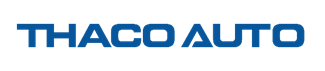 THÔNG TIN BÁO CHÍGIỚI THIỆU MẪU XE CARNIVAL VÀ THẾ HỆ SẢN PHẨM MỚI THƯƠNG HIỆU KIANgày 09/10/2021, THACO AUTO chính thức giới thiệu mẫu xe Kia Carnival - mẫu xe SUV đô thị có tính đa dụng, tiện nghi và sang trọng nhất ở thị trường Việt Nam, đồng thời giới thiệu thế hệ sản phẩm mới của thương hiệu KIA sẽ được giới thiệu tại Việt Nam trong thời gian tới.I. Thương hiệu KIA và sự thay đổi nhận diện thương hiệu mới trên toàn cầuĐược thành lập từ năm 1944, KIA là thương hiệu ô tô lâu đời nhất của Hàn Quốc; trải qua hơn 75 năm tiên phong kiến tạo, đến nay KIA đã có mặt trên 180 quốc gia và luôn giữ vị trí vững chắc trong top 100 thương hiệu lớn trên toàn cầu. Năm 2020, đánh dấu sự chuyển mình mạnh mẽ của thương hiệu KIA bằng sự thay đổi một cách toàn diện. KIA đã đề ra chiến lược “PLAN S” (Shift) nghĩa là nâng tầm thương hiệu trở thành biểu tượng của sự đổi mới và cách tân, giữ vị trí dẫn đầu trong ngành công nghiệp ô tô thế giới; với tầm nhìn từ một nhà sản xuất ô tô trở thành nhà cung cấp giải pháp di chuyển thông minh. KIA đổi tên từ Kia Motor Corporation (KMC) thành KIA Corporation (KC), đồng thời, thay thế thông điệp trước đây là “The power to surprise” nghĩa là mạnh mẽ đến kinh ngạc bằng thông điệp mới là “Movement that inspires” nghĩa là “Chuyển động truyền cảm hứng”, khuyến khích “luôn di chuyển” ra khỏi vùng an toàn để liên tục bứt phá với mục tiêu là tạo ra những sản phẩm đột phá, sáng tạo nhằm cung cấp giải pháp di chuyển thông minh đồng bộ và toàn diện cho khách hàng. Cùng với triết lý thiết kế mới “OPPOSITES UNITED” nghĩa là Sự hòa hợp của các yếu tố đối lập, các mặt tương phản để tạo nên một tổng thể hoàn hảo, KIA đã cho ra mắt thế hệ sản phẩm mới dựa trên 3 yếu tố cốt lõi là Khác biệt, Nguyên bản và Độc đáo. Ngày 7/1/2021, KIA đã chính thức công bố hệ thống nhận diện hoàn toàn mới, trong đó: Logo KIA mới với các đường nét biểu cảm sự vươn lên không ngừng nhằm mang lại cho khách hàng những giá trị ngày càng cao hơn thông qua sản phẩm, dịch vụ của mình.  II. Quá trình hợp tác THACO AUTO và KIA Sau 10 năm thành lập, năm 2007, THACO AUTO và Tập đoàn KIA đã chính thức ký kết hợp tác chuyển giao công nghệ sản xuất lắp ráp và phân phối độc quyền xe KIA tại thị trường Việt Nam. Đến nay, THACO AUTO đã sản xuất và đưa ra thị trường hơn 400,000 xe Kia thông qua 90 showroom/đại lý theo tiêu chuẩn của KIA toàn cầu. Qua đó, đưa KIA trở thành thương hiệu ô tô quen thuộc, uy tín, được đông đảo khách hàng yêu thích với nhiều mẫu xe được tin dùng, dẫn đầu phân khúc như: KIA Morning, Cerato, Sedona,… Song hành cùng với chiến lược mới của KIA, THACO AUTO chúng tôi cũng đã mở rộng và nâng cấp toàn diện nhà máy THACO KIA, nâng công suất lên 50.000 xe/năm với công nghệ mới nhất theo hướng tự động hóa một cách hợp lý, quản trị theo số hóa; sản phẩm đạt chất lượng tương đương với xe Kia được sản xuất tại Hàn Quốc và bước đầu đã xuất khẩu sang các nước khu vực ASEAN như Thái Lan, Myanmar.III. THACO AUTO và chiến lược phát triển các sản phẩm KIA thế hệ mới Tháng 7/2020 vừa qua, THACO AUTO đã chính thức giới thiệu KIA Seltos là mẫu xe SUV đầu tiên của thế hệ sản phẩm mới đã được khách hàng đón nhận nồng nhiệt trong năm qua; Kiểu dáng mạnh mẽ, thể thao; không gian nội thất rộng rãi; nhiều tính năng điều khiển, an toàn thông minh, cùng nhiều tiện ích khác. KIA SELTOS là một trong những mẫu xe trong top 10 doanh số của thị trường. Đến nay, chúng tôi vẫn còn đang nợ một lượng lớn đơn đặt hàng do thiếu hụt linh kiện vì dịch bệnh. (Nhân sự kiện ngày hôm nay, chúng tôi trân trọng gửi lời xin lỗi đến quý khách hàng vì đã để quý khách hàng phải chờ đợi lâu và cam kết sẽ giao xe trong 2 tháng tới).Tiếp nối thành công của SELTOS, hôm nay, THACO AUTO tiếp tục giới thiệu KIA SONET là một mẫu xe SUV đô thị nhỏ nhất trong nhóm sản phẩm SUV thế hệ mới của KIA với kiểu dáng cá tính, thể thao; không gian bên trong rộng rãi; vận hành linh hoạt, an toàn và hiệu quả kinh tế; và sẽ chính thức nhận đặt hàng từ hôm nay và giao xe từ ngày 05/11/2021.Ngày 22/9 vừa qua, THACO AUTO đã chính thức giới thiệu KIA K3 - mẫu xe đầy cảm hứng với sự kết hợp vẻ ngoài thể thao và thời trang cùng không gian bên trong đậm chất công nghệ theo xu hướng “Thiết kế thông minh – Smart Design”. Với sự thay đổi đáng kể về sản phẩm, cùng giá bán cạnh tranh, KIA K3 nhanh chóng thu hút sự quan tâm và yêu thích của đông đảo khách hàng. Tiếp nối KIA K3, hôm nay THACO AUTO tiếp tục giới thiệu KIA K5 là mẫu sedan của thế hệ sản phẩm mới trong K-series của KIA tại Việt Nam. Đây là mẫu xe thành công nhất của KIA không chỉ tại thị trường Hàn Quốc mà còn trên toàn cầu, KIA K5 hứa hẹn tạo ra được sự đột phá và mang lại trải nghiệm khác biệt tại thị trường Việt Nam, Chúng tôi sẽ nhận đơn đặt hàng từ hôm nay và giao xe vào cuối tháng 11/2021.Và đặc biệt, trong sự kiện hôm nay, chúng tôi chính thức giới thiệu Kia Carnival 2022 - mẫu xe SUV đô thị có tính đa dụng, tiện nghi và sang trọng với khả năng vận hành linh hoạt trên mọi địa hình. Kia Carnival 2022 là mẫu xe hoàn toàn mới thay thế cho Kia Sedona và cũng là mẫu xe thế hệ sản phẩm mới của KIA với kích thước vượt trội, khoảng sáng gầm xe lớn, kiểu dáng mạnh mẽ, thể thao, hiện đại. Chúng tôi sẽ giao xe đến khách hàng từ hôm nay.Ngoài những mẫu xe được cho ra mắt chính thức là KIA SONET, KIA K5 và KIA CANIVAL 2022, trong ngày hôm nay, chúng tôi cũng xin được giới thiệu những mẫu xe thế hệ mới của KIA sẽ được sản xuất và bán ra trong năm tới như sau:KIA SORENTO ALL NEW - Mẫu xe SUV 7 chỗ trang bị động cơ Hybrid - Đây là hệ thống truyền động thế hệ mới với sự kết hợp giữa động cơ xăng 1.6 Turbo và động cơ điện cho tổng công suất mạnh mẽ lên đến 265 mã lực; hai động cơ này có thể hoạt động độc lập hoặc kết hợp tùy vào điều kiện vận hành; giúp thân thiện với môi trường và tiết kiệm nhiên liệu. Được trang bị cổng sạc bằng nguồn điện dân dụng, dễ dàng thuận tiện trong quá trình sử dụng, mang đến trải nghiệm vượt trội, dự kiến bán hàng từ tháng 3/2022.KIA SPORTAGE – mẫu xe C-SUV hoàn toàn mới được trang bị động cơ Hybrid, có kiểu dáng hiện đại, mạnh mẽ, dự kiến bán hàng từ tháng 6/2022.KIA TELLURIDE - mẫu xe SUV Full-size cỡ lớn: Đây là sản phẩm đã khẳng định vị thế của KIA trong chiến lược mới tại thị trường Mỹ, với kiểu dáng đậm chất phiêu lưu, mạnh mẽ, không gian nội thất tinh tế và sang trọng, dự kiến bán hàng vào cuối năm 2022.Đặc biệt, hôm nay Chúng tôi hân hạnh giới thiệu KIA EV6 - mẫu xe thuần điện (BEV) đầu tiên của thương hiệu KIA, thể hiện trọng tâm dịch chuyển của KIA sang xu hướng sản phẩm ô tô điện hóa. KIA EV6 với thiết kế theo xu hướng tương lai, được lấy cảm hứng từ sự cân bằng và tương phản; sử dụng công nghệ pin tân tiến với khả năng sạc siêu nhanh; và tích hợp công nghệ hiện đại hứa hẹn sẽ mang đến những trải nghiệm đặc biệt cho khách hàng, dự kiến sẽ bán hàng trong Quý II năm 2022.  Cùng với việc giới thiệu các sản phẩm KIA thế hệ mới, ngày hôm nay, chúng tôi cũng khai trương showroom KIA với nhận diện hoàn toàn mới, ứng dụng triết lý “Opposite United” thể hiện qua thiết kế bên ngoài với tone màu trắng - đen chủ đạo; Không gian nội thất bên trong với tone màu gỗ tạo cảm giác thân thuộc, ấm áp; và hệ thống đèn chiếu sáng tối giản, tinh tế và sang trọng.Trong quý IV/2021, THACO AUTO sẽ hoàn thiện và đưa vào hoạt động 3 showroom; Kế hoạch năm 2022 sẽ đưa vào hoạt động thêm 15 showroom với nhận diện mới. Đồng thời, tiếp tục nâng cấp và thay đổi nhận diện toàn bộ showroom KIA trong năm 2023 nhằm mang đến không gian trải nghiệm thực tế - nơi khách hàng có thể trực tiếp cảm nhận tinh thần và sản phẩm KIA.“Lễ giới thiệu mẫu xe Kia Carnival và thế hệ sản phẩm KIA mới” được tổ chức ngày hôm nay đã thể hiện tính hiện thực về sự thay đổi một cách toàn diện của KIA thông qua các sản phẩm cụ thể thể hiện triết lý thiết kế, sự kết hợp của các yếu tố khác biệt để tạo nên sự hoàn hảo và phù hợp với xu thế phát triển trong tương lai; đồng thời, cũng thể hiện sự cam kết của THACO đối với việc hợp tác với KIA và đối với khách hàng, cho dù diễn biến của đại dịch Covid-19 trong thời gian qua là nghiêm trọng. Bên cạnh đó, sự kiện cũng thể hiện việc khôi phục sản xuất kinh doanh sau thời gian dài chống dịch theo định hướng và chỉ đạo của Chính phủ và tỉnh Quảng Nam.Nhân sự kiện hôm nay, THACO AUTO Chúng tôi xin trân trọng cảm ơn Tập đoàn KIA đã hỗ trợ nhiều mặt, đặc biệt là việc chuyển giao công nghệ và cử đội ngũ gần 50 chuyên gia đã vượt qua khó khăn, bất cập do phòng chống dịch đến Chu Lai, Quảng Nam trong hơn 5 tháng để cùng với đội ngũ kỹ sư nhà máy THACO Kia hoàn thành dự án sản xuất các mẫu xe của thế hệ sản phẩm mới đúng tiến độ.Trân trọng cảm ơn Quý Lãnh đạo tỉnh Quảng Nam đã luôn quan tâm và đồng hành với THACO, nhất là đảm bảo an toàn phòng chống dịch tại Quảng Nam, Chu Lai. Đây là điều kiện rất quan trọng để THACO AUTO chúng tôi tổ chức sản xuất một cách an toàn trong thời gian qua. Xin chân thành cảm ơn Quý anh chị phóng viên các cơ quan thông tấn, báo chí đã luôn ủng hộ và đồng hành với THACO để kịp thời truyền tải những thông điệp về sản phẩm và hoạt động sản xuất kinh doanh đến với khách hàng.Chúng tôi xin cam kết sẽ tiếp tục thực hiện các giải pháp phòng, chống dịch để sản xuất an toàn, đồng thời chung tay phòng chống dịch cùng với Chính phủ cùng với các địa phương trong thời gian tới.Thông tin liên hệ: Trần Việt Hưng - Phó Giám đốc Truyền thông THACO Điện thoại: 0901806189Email: tranviethung2@thaco.com.vn